                                                                                                                                                   ____                 ҠАРАР                                                          ПОСТАНОВЛЕНИЕ      04 март 2019 йыл                      № 27/1                  04 марта 2019 годаОб утверждении схемы размещения нестационарных торговых объектов на территории сельского поселения Камеевский сельсовет муниципального района Мишкинский район Республики Башкортостан     В соответствии  с Федеральным законом от 06.10.2003 г. № 131-ФЗ «Об общих принципах организации местного самоуправления в Российской Федерации», Федеральным законом от 28.12.2009 г. № 381-ФЗ «Об основах государственного регулирования торговой деятельности в Российской Федерации» (в редакции от 30.12.2012 г. № 318-ФЗ), Постановлением Правительства Российской Федерации от 19.01.1998 года № 55 (в редакции от 04.10.2012 года № 1007), Постановлением  Правительства Республики Башкортостан от 11.04.2011 г. № 98 «О порядке разработки и утверждения органами местного самоуправления схемы размещения нестационарных торговых объектов на территории Республики Башкортостан» (в редакции от 29.05.2012 года № 168, 12.07.2016 №281), руководствуясь статьей 3 Устава сельского поселения Камеевский сельсовет, и в целях упорядочения схем размещения нестационарных торговых объектов розничной торговли, наиболее полного обеспечения  населения сельского поселения товарами и услугами, администрация сельского поселения Камеевский сельсовет  муниципального района Мишкинский район Республики Башкортостан   п о с т а н о в л я е т: 1. Утвердить схему    размещения нестационарных торговых объектов на территории сельского поселения Камеевский сельсовет муниципального района Мишкинский район Республики Башкортостан сроком на пять лет (приложение). 2. Постановление главы сельского поселения от 05.06.2014 года № 24 считать утратившим силу. 3. Обнародовать данное постановление на информационном стенде в здании администрации сельского поселения Камеевский сельсовет по адресу: с. Камеево, ул. Центральная, д. 1 и разместить на официальном сайте Администрации сельского поселения Камеевский сельсовет муниципального района Мишкинский район Республики Башкортостан http://mishkan.ru. 4. Контроль за исполнением настоящего постановления оставляю за собой. Глава сельского поселенияКамеевский сельсовет                                                                    Г.А. БайдимировПриложение к постановлению главы администрации сельского поселения                      Камеевский сельсовет                                                                                                                                                                                       от 04.03.2019 года № 27/1СХЕМА размещения нестационарных торговых объектов на территории сельского поселения Камеевский сельсовет муниципального района Мишкинский район Республики БашкортостанИсп. Николаева Т.В.Тел. 8 (34749) 2-36-13Башҡортостан РеспубликаhыМишҡә районымуниципаль районыныңҠәмәй аулы советыАуыл биләмәтhеХәҡимиәте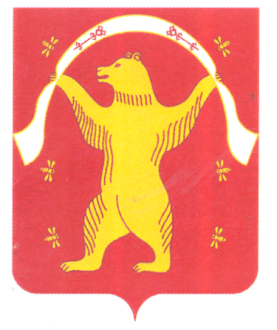 АдминистрацияСельского поселенияКамеевский сельсоветМуниципального районаМишкинский районРеспублики Башкортостан№ п/пМесторасположение нестационарного торгового объектаНестационарный торговый объект (указать какой)Специализация нестационарного объектаПлощадь нестационарного торгового объекта ( кв.м.)Срок, период размещения нестационарного торгового объектаТребования к нестационарному торговому объекту, планируемому к размещению1.с. Камеевоул. Центральная, д. 12магазинторговля продовольственными товарами15.0с 17.01.2012г.по 17.01.2013г Соблюдение действующего законодательства, установленных правил и норм